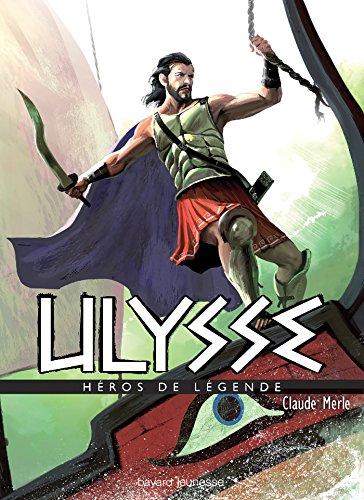 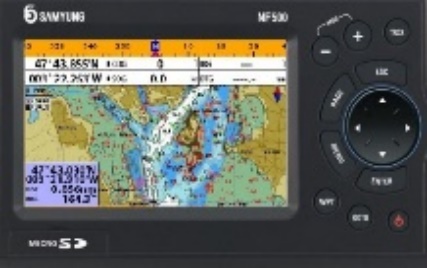 Même les héros ont parfois besoin du GPS quality 3D